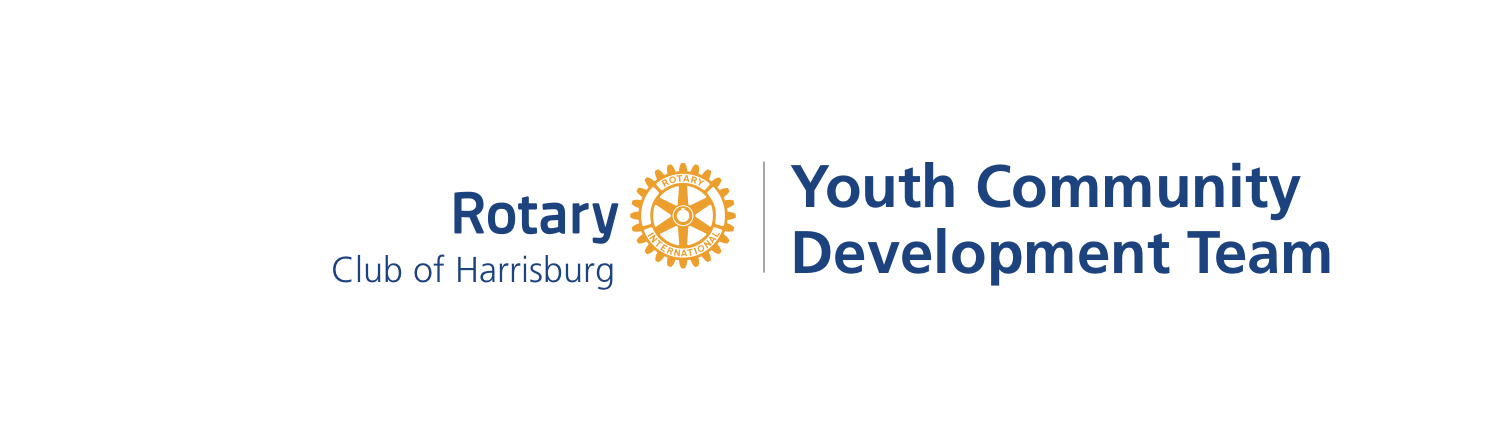 2022-2023 ScheduleUpdated 09/15/2022